projektas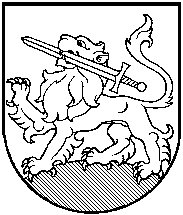 RIETAVO SAVIVALDYBĖS TARYBASPRENDIMASDĖL LĖŠŲ SKYRIMO2015 m. lapkričio 10 d.  Nr.      Rietavas	Vadovaudamasi Lietuvos Respublikos vietos savivaldos įstatymo 16 straipsnio 4 dalimi ir atsižvelgdama į uždarosios akcinės bendrovės ,,Rietavo komunalinis ūkis“ 2015-11-06 prašymą Nr.V1-226, Ūkio plėtros ir ekologijos, Finansų ir ekonomikos komitetų  siūlymus, Rietavo savivaldybės taryba n u s p r e n d ž i a: 	Skirti 5331,40 Eur uždarajai akcinei bendrovei ,,Rietavo komunalinis ūkis“ – Rietavo miesto Vatušių ir Atgimimo gatvių kvartalo vandentiekio ir buitinių nuotekų tinklų įrengimo išlaidoms iš dalies kompensuoti.	Šis sprendimas gali būti skundžiamas Lietuvos Respublikos administracinių bylų teisenos įstatymo nustatyta tvarka.Savivaldybės meras                                                                                            RIETAVO SAVIVALDYBĖS ADMINISTRACIJOS VIETOS ŪKIO SKYRIUSAIŠKINAMASIS RAŠTAS PRIE SPRENDIMO „DĖL LĖŠŲ SKYRIMO“ PROJEKTO                                               2015-11-10  Nr.                                                            Rietavas1. Sprendimo projekto esmė.    Sprendimo projektu siūloma skirti lėšų uždarajai akcinei bendrovei ,,Rietavo komunalinis ūkis“ – Rietavo miesto Vatušių ir Atgimimo gatvių kvartalo vandentiekio ir buitinių nuotekų tinklų įrengimo išlaidoms iš dalies kompensuoti.2. Kuo vadovaujantis parengtas sprendimo projektas.    Sprendimo projektas parengtas vadovaujantis Lietuvos Respublikos vietos savivaldos įstatymo 16 straipsnio 4 dalimi, uždarosios akcinės bendrovės ,,Rietavo komunalinis ūkis“ 2015-11-06 prašymu Nr.V1-226. 3.Tikslai ir uždaviniai.    Teikiamu sprendimo projektu uždarajai akcinei bendrovei ,,Rietavo komunalinis ūkis“ bus iš dalies  kompensuotos Rietavo miesto Vatušių ir Atgimimo gatvių kvartalo vandentiekio ir buitinių nuotekų tinklų įrengimo išlaidoms. 4. Laukiami rezultatai.    Šio sprendimo projekto laukiamas rezultatas – Rietavo miesto Vatušių ir Atgimimo gatvių kvartale naujai namus besistatantys gyventojai galės prisijungti prie centralizuotų  vandentiekio ir buitinių nuotekų tinklų. 5. Kas inicijavo sprendimo  projekto rengimą.    Sprendimo projekto rengimą inicijavo Vietos ūkio skyrius.6. Sprendimo projekto rengimo metu gauti specialistų vertinimai.    Specialistų neigiamų vertinimų kol kas negauta.7. Galimos teigiamos ar neigiamos sprendimo priėmimo pasekmės.    Neigiamų pasekmių nenumatyta.8. Lėšų poreikis sprendimo įgyvendinimui.    Sprendimo įgyvendinimui Savivaldybės biudžete turės būti numatyta lėšų Rietavo miesto Vatušių ir Atgimimo gatvių kvartalo vandentiekio ir buitinių nuotekų tinklų įrengimo išlaidoms iš dalies kompensuoti  (5331,40  Eur). 9. Antikorupcinis vertinimas.     Šis sprendimas antikorupciniu požiūriu nevertinamas.Vietos ūkio skyriaus vedėjas                                                    Juozas Albauskas                   